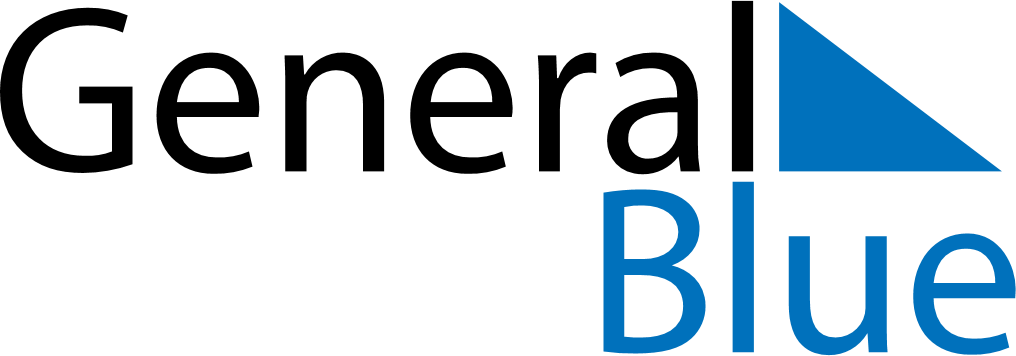 2022 - Q2United States2022 - Q2United States2022 - Q2United States2022 - Q2United States2022 - Q2United States2022 - Q2United States April 2022 April 2022 April 2022MondayTuesdayTuesdayWednesdayThursdayFridaySaturdaySunday1234556789101112121314151617181919202122232425262627282930 May 2022 May 2022 May 2022MondayTuesdayTuesdayWednesdayThursdayFridaySaturdaySunday12334567891010111213141516171718192021222324242526272829303131 June 2022 June 2022 June 2022MondayTuesdayTuesdayWednesdayThursdayFridaySaturdaySunday1234567789101112131414151617181920212122232425262728282930Apr 17: Easter SundayApr 18: Tax DayApr 27: Administrative Professionals DayMay 8: Mother’s DayMay 30: Memorial DayJun 19: Juneteenth
Jun 19: Father’s DayJun 20: Juneteenth (substitute day)